UMOWA nr …………………………zawarta w dniu ………. 2023 r. w Poznaniu pomiędzy:Sieć Badawcza Łukasiewicz – Poznańskim Instytutem Technologicznym, 
ul. Ewarysta Estkowskiego 6,  61 – 755 Poznań, działającym na podstawie ustawy z dnia 21 lutego 2019 r. o Sieci Badawczej Łukasiewicz (Dz. U. z 2020 r. poz. 2098), zarejestrowanym w Sądzie Rejonowym Poznań – Nowe Miasto i Wilda w Poznaniu Wydział VIII Gospodarczy Krajowego Rejestru Sądowego pod nr KRS 0000850093, posiadającym REGON 386566426, NIP: 7831822694, reprezentowanym przez: ……………….- …………………………..zwanym dalej  „Zamawiającym” albo „Ł-PIT”a…………………………………………………… reprezentowanym przez: 	…………… – …………………………….zwanym w dalszej części Umowy „Wykonawcą”,zwanymi dalej łącznie „Stronami”,po dokonaniu wyboru najkorzystniejszej oferty w postępowaniu o udzielenie zamówienia 
pn.: „Organizacja procesu akceleracji w ramach działań przygotowawczych EIT Urban Mobility Hub Poland do Citython 2023” dalej: „Postępowanie”, prowadzonym na podstawie Regulaminu udzielania zamówień ogłaszanych na stronie internetowej Sieć Badawcza Łukasiewicz – Poznańskiego Instytutu Technologicznego, zwany dalej Regulaminem, o następującej treści:Zważywszy, że: Ł-PIT pełniący w ramach inicjatywy EIT Urban Mobility na obszarze RIS Innovation Hub East rolę Country Hub - Poland jest odpowiedzialny za realizację zadania z obszaru "Business Creation", w planie działań na 2023 rok w ramach inicjatywy EIT Urban Mobility przewidziane jest zorganizowanie procesu akceleracji dla start-upów oraz organizacja wydarzenia finałowego 
o nazwie Citython z udziałem wybranych start-upów dla wybranego urzędu miasta w Polsce, proces akceleracji dla start-upów będzie polegał na przygotowaniu przez start-upy i dopracowaniu wraz z mentorami rozwiązań z zakresu logistyki miejskiej,rozwiązania, o których mowa w punkcie 3, będą odpowiadały na wyzwanie zdefiniowane przez jedno z polskich miast odnoszące się do jego problemów w zakresie logistyki miejskiej,Citython będzie polegał na prezentacji rozwiązań start-upów oraz na wyborze przez grupę oceniających najlepszego z nich,Zamawiający postanawia zlecić Wykonawcy organizację procesu akceleracji dla start-upów 
w ramach działań przygotowawczych EIT Urban Mobility Hub Poland do Citython 2023,zostaje zawarta umowa, zwana dalej Umową, o następującej treści:§ 1.
[Przedmiot Umowy]Przedmiotem Umowy jest:usługa prowadzenia działań promocyjno/wspierających (dalej jako: „Usługi Wspierające”) skierowanych do podmiotów, będących przedsiębiorcami wpisanymi do właściwego rejestru przedsiębiorców (zwanych dalej: „Podmiotami”), potencjalnie zainteresowanych udziałem w Programie Akceleracji EIT Urban Mobility Hub 2023 (zwanym dalej: „Programem”),usługa przeprowadzenia procesu rekrutacji Podmiotów do udziału w Programie (dalej jako: „Usługi Rekrutacyjne”),kompleksowa usługa organizacji warsztatów, sesji mentoringowych, konsultacji online (dalej jako: „Usługi Doradcze”) na rzecz Podmiotów wyłonionych w procesie rekrutacji do udziału w Programie (dalej jako: „Uczestnicy”).Przedmiot Umowy oraz szczegółowe warunki świadczenia poszczególnych usług (w tym obowiązki Wykonawcy związane z Przedmiotem Umowy) zostały szczegółowo określone w załączniku nr 1 do Umowy – Opis Przedmiotu Zamówienia (OPZ) oraz w załączniku nr 2 do Umowy – Formularz ofertowy. Wykonawca zobowiązuje się do wykonywania Przedmiotu Umowy w zakresie i na zasadach określonych niniejszą Umową i w jej załącznikach.Zakres Usług Wspierających obejmuje:przygotowanie treści na stronę internetową, w tym opisu i regulaminu konkursu, w ramach którego do udziału w Programie zostaną zrekrutowane Podmioty (w tym w szczególności przygotowanie klauzul związanych z ochroną danych osobowych oraz przetwarzaniem danych osobowych), opracowanie treści formularza zgłoszeniowego oraz podpięcie go pod stronę, opracowanie narzędzia do zapisów,stworzenie oraz dystrybucję do partnerów medialnych informacji typu newsletter, stworzenie wpisów na blogu  oraz wysyłkę przez Wykonawcę dwóch informacji prasowych - na początek oraz zakończenie Programu,nawiązanie partnerstw niezbędnych do działań upowszechniających z podmiotami takimi jak inne akceleratory, uczelnie, patronaty medialne oraz współpracy z możliwie dużą liczbą jednostek działających w obszarze urban mobility,opracowanie identyfikacji wizualnej na potrzeby propagowania akceleracji na stronie internetowej oraz w mediach społecznościowych,wypromowanie konkursu w mediach społecznościowych poprzez realizację płatnej kampanii obejmującej zakup powierzchni oraz optymalizację kampanii wraz z kreacją reklam,opracowanie koncepcji Programu w uzgodnieniu z Zamawiającym (w tym opracowanie regulaminu Programu),prowadzenie bieżącej komunikacji ze startupami – autorami zgłoszeń,konsultacje strategii akceleratora z EIT Urban Mobility Hub Poland.Zakres Usług Rekrutacyjnych obejmuje:bieżącą selekcję i kontrolę nadesłanych przez Podmioty zgłoszeń,bieżącą komunikację z przedstawicielami Podmiotów – autorami wybranych zgłoszeń,opracowanie kart oceny formalnej i merytorycznej nadesłanych zgłoszeń, dokonanie preselekcji zgłoszeń, w wyniku której zostanie wybrane minimum 20 zgłoszeń,zorganizowanie w formie online - we współpracy z Zamawiającym - panelu oceniającego wybrane zgłoszenia, w tym w szczególności zebranie nadesłanych zgłoszeń, zapewnienie niezbędnej platformy online, za pośrednictwem której wydarzenie się odbędzie oraz obsługi technicznej wydarzenia, zapewnienie moderatora prowadzącego wydarzenie – w terminach uzgodnionych uprzednio z Zamawiającym,wsparcie merytoryczne Zamawiającego w dokonaniu oceny nadesłanych zgłoszeń,dokonanie – we współpracy z przedstawicielami Zamawiającego dysponującymi wiedzą z zakresu tematyki wyzwania zdefiniowanego przez miasto, dla którego organizowane będzie wydarzenie finałowe Citython - wyboru 10 Podmiotów, które wezmą udział w Programie jako Uczestnicy oraz przeprowadzenie procesu podpisywania umów dotyczących ich udziału w Programie pomiędzy nimi a Zamawiającym. Wzór umowy stanowi stanowiącego załącznik nr 4 do Umowy.Zakres Usług Doradczych obejmuje:wyznaczenie i zapewnienie wsparcia ze strony 1 osoby pełniącej rolę koordynatora (dalej jako: "Koordynator”),wyznaczenie i zapewnienie wsparcia ze strony 1 osoby pełniącej rolę koordynatora medialnego (dalej jako: "Koordynator medialny”),wyznaczenie i zapewnienie wsparcia ze strony osób pełniących rolę menedżerów biznesowych (dalej jako „Menedżerowie biznesowi”),przygotowanie i przeprowadzenie przez wskazanych trenerów warsztatów biznesowych 
dla Uczestników (dalej jako: „Trenerzy”),przeprowadzenie dla każdego z Uczestników czterech sześciogodzinnych warsztatów biznesowych z zakresu: customer development (Moduł I), marketing i sprzedaż (Moduł II), finansowanie firmy (Moduł III) oraz pitching (Moduł IV) w formie online oraz zapewnienie 
do tego celu niezbędnej platformy oraz obsługi technicznej,zapewnienie materiałów warsztatowych dla Uczestników i ewaluacji po warsztatach,zapewnienie wsparcia technicznego i systemu do webinarów wraz ze wsparciem technicznym,udzielenie każdemu Uczestnikowi indywidualnych konsultacji biznesowych w okresie 
co najmniej 2 miesięcy poprzedzających kończące Program wydarzenie finałowe Citython 
w formie 10 godzin konsultacji i mentoringu online. Przeprowadzenie konsultacji, o których mowa w zdaniu pierwszym, zostaną podsumowane raportem Wykonawcy i potwierdzone pisemną deklaracją podpisaną przez Uczestnika. Wzór deklaracji stanowi załącznik nr 5 do Umowy,zapewnienie udziału nie mniej niż 7 Uczestników w wydarzeniu finałowym Citython,zorganizowanie wystąpienia typu power speach podczas wydarzenia finałowego Citython.Efektem realizacji Usług Wspierających i Usług Rekrutacyjnych wskazanych w § 1 ust. 3 i 4 będzie:stworzenie listy wszystkich zgłoszeń Podmiotów, a także wybranie 20 najlepszych – zdaniem Zamawiającego i Wykonawcy – zgłoszeń,wybranie spośród 20 zgłoszeń (wybranych zgodnie z pkt 1 powyżej) 10 zgłoszeń, których autorzy wezmą udział w Programie jako jego Uczestnicy.Efektem realizacji Usług Doradczych wskazanych w § 1 ust. 5 będzie przygotowanie 10 Uczestników do wzięcia udziału w wydarzeniu finałowym Citython.§ 2.[Sposób wykonywania Umowy]Koordynator, Koordynator Medialny, Menadżerowie Biznesowi oraz Trenerzy wskazani są w wykazie osób stanowiącym Załącznik nr 6 do Umowy. Zmiana tych osób może nastąpić jedynie za zgodą Zamawiającego i wyłącznie na osobę legitymującą się nie mniejszym doświadczeniem niż osoba zastępowana.Obowiązki osób wskazanych w ust. 1 powyżej, których wykonanie w ramach Umowy obowiązany jest zapewnić Wykonawca, opisane zostały w OPZ, stanowiącym Załączniku nr 1 do Umowy. W razie niewykonywania przez osoby wskazane w ust. 1 w sposób należyty swoich obowiązków, 
w szczególności w przypadku powtarzających się zaniedbań, w tym braku dostępności osoby 
w ustalonych godzinach, Zamawiający może zażądać zmiany osoby pełniącej funkcję Koordynatora, Koordynatora medialnego, Menadżera Biznesowego lub Trenera, a Wykonawca zobowiązany jest 
w takiej sytuacji zmienić taką osobę na inną legitymującą się nie mniejszym doświadczeniem niż osoba zastępowana, z zastrzeżeniem, że taka zmiana winna zostać dokonana w terminie 3 dni roboczych od chwili zgłoszenia. W tym celu Strony zawrą stosowny aneks.Wykonawca zobowiązuje się czynnie współpracować z Zamawiającym przy wykonaniu Umowy oraz niezwłocznie przekazywać Zamawiającemu wszelkie informacje mogące mieć wpływ na prawidłową 
i terminową realizację Przedmiotu Umowy.Wykonawca ponosi pełną odpowiedzialność za ogólną i techniczną kontrolę nad wykonaniem Przedmiotu Umowy. Wykonawca zapewni niezbędny personel oraz narzędzia i materiały 
do właściwego i terminowego wykonania przedmiotu Umowy.Wykonawca zobowiązuje się do przedstawienia do akceptacji Zamawiającego propozycji wszystkich materiałów, które w ramach realizacji Umowy będą realizowane, przed ich zamieszczeniem 
i upublicznieniem. Poprzez materiały rozumie się takie aktywności jak np. scenariusze spotkań, regulaminy, projekty, teksty postów i informacji prasowych i wszystkie inne aktywności podejmowane w ramach realizacji Umowy. Wykonawca zobowiązuje się do niezamieszczania żadnych informacji dotyczących przedmiotu konkursu oraz podejmowania zobowiązań (np. wynajem miejsca, zakup powierzchni reklamowej, współpraca w ramach patronatu medialnego) bez ich akceptacji przez Zamawiającego.Działania Wykonawcy wymagają każdorazowo wcześniejszej akceptacji Zamawiającego. 
W szczególności Wykonawca jest zobowiązany do uwzględniania uwag i wytycznych Zamawiającego oraz dokonywania wszelkich wymaganych przez Zamawiającego zmian i modyfikacji we wszystkich powstających w ramach Umowy materiałach.Wykonawca zobowiązuje się do zamieszczania we wszelkich treściach i materiałach przygotowywanych na etapie realizacji Usług Wspierających, Usług Rekrutacyjnych i Usług  Doradczych (w szczególności w komunikatach przygotowanych do publikacji na stronie internetowej i w mediach społecznościowych, prezentacjach, raportach, materiałach dydaktycznych, materiałach reklamowych 
i wszelkich innych dokumentach) nazwy, logotypu lub innych elementów tożsamości wizualnej organizacji EIT Urban Mobility oraz Zamawiającego, jako pełniącego rolę Country Hub - Poland. Stosowne wzory Zamawiający prześle Wykonawcy mailowo w ciągu 14 dni od dnia zawarcia Umowy.§ 3.
[Termin wykonania Umowy]Umowa zostanie zrealizowana w terminie od daty jej zawarcia przez Strony do dnia 15 grudnia 2023 r., z zastrzeżeniem, że:Usługi Wspierające zrealizowane zostaną do dnia 15 września 2023 r.Usługi Rekrutacyjne zrealizowane zostaną do dnia 30 września 2023 r.Usługi Doradcze zrealizowane zostaną do dnia 8 grudnia 2023 r.§ 4.
[Odbiór usług]Potwierdzeniem realizacji usług, o których mowa w § 1 Umowy, będzie dwustronnie podpisany protokół odbioru Usług Wspierających, Rekrutacyjnych  i Doradczych, którego wzór stanowi nr 3 do Umowy. Strony podpiszą protokół, o którym mowa w ust. 1 powyżej w terminie do dnia 20 grudnia 2023 r.Zamawiający bez zbędnej zwłoki dokona weryfikacji zrealizowanych na jego rzecz usług i dokona odbioru podpisując protokół lub zgłosi uwagi w zakresie niezgodności wykonanych świadczeń 
z Umową. W przypadku zgłoszenia uwag Wykonawca niezwłocznie, nie później niż w terminie 7 dni roboczych usunie stwierdzone niezgodności i ponownie przedstawi protokół do odbioru do podpisu. Zastosowanie procedury, o której mowa w zdaniu poprzedzającym, nie wpływa na wydłużenie terminów realizacji Umowy, o których mowa w § 3 Umowy.Jeśli zgłoszone uwagi będą dotyczyły niezgodności, których usunięcie jest niemożliwe lub których Wykonawca nie usunął pomimo zastosowania procedury określonej w ust. 3, Zamawiający, niezależnie od uprawnienia do wypowiedzenia Umowy, może podpisać protokół z zastrzeżeniami, zachowując prawo do dochodzenia roszczeń z tytułu tych zastrzeżeń. Dokonanie odbioru usług (niezależnie od wniesionych zastrzeżeń) nie wpływa na możliwość skorzystania przez Zamawiającego z uprawnień przysługujących mu na mocy przepisów prawa 
lub niniejszej Umowy w przypadku nienależytego wykonania Umowy, w szczególności prawa 
do naliczenia kar umownych. § 5.
[Wynagrodzenie]Strony ustalają‚ że wynagrodzenie za prawidłową realizację Przedmiotu Umowy przysługujące Wykonawcy nie przekroczy ……………….. zł netto (słownie złotych: ……………../100)‚ powiększone 
o obowiązującą stawkę VATOstateczna wysokość wynagrodzenia brutto Wykonawcy będzie proporcjonalna do liczby Uczestników, którzy spełnią łącznie następujące warunki:podpiszą z Zamawiającym umowę, o której mowa w § 1 ust. 4 pkt 7 Umowy oraz potwierdzą udział w Programie podpisując deklarację, o której mowa w § 1 ust. 5 pkt 8 Umowy -  z zastrzeżeniem, że wynagrodzenie brutto Wykonawcy za jednego Uczestnika wyniesie 10 % kwoty brutto, o której mowa w ust. 1 powyżej.W razie zmiany stawki podatku VAT, wynagrodzenie ulegnie zmianie o należny podatek VAT.Rozliczenie wynagrodzenia nastąpi na podstawie wystawionej przez Wykonawcę faktury VAT. Podstawą do wystawienia faktury będzie protokół odbioru Usług Wspierających, Rekrutacyjnych  i Doradczych, o którym mowa w § 4 ust. 1 Umowy, podpisany przez upoważnionych przedstawicieli Stron Umowy. Termin płatności faktury wynosi 7 dni, licząc od dnia otrzymania przez Zamawiającego prawidłowo wystawionej i doręczonej Zamawiającemu faktury, na wskazany przez Wykonawcę w fakturze rachunek bankowy.Za dzień dokonania płatności uważa się dzień obciążenia rachunku Zamawiającego.Zamawiający wyraża zgodę na otrzymanie elektronicznej faktury w formacie PDF (Portable Document Format) oraz doręczenie jej na adres poczty elektronicznej Zamawiającego: faktury@pit.lukasiewicz.gov.pl.Wykonawca przesyła faktury w formie elektronicznej na wyżej wskazany adres mailowy, gwarantując autentyczność ich pochodzenia oraz integralność ich treści zgodnie z obowiązującymi przepisami prawa.Wykonawca, zgodnie z ustawą z dnia 9 listopada 2018 r. o elektronicznym fakturowaniu 
w zamówieniach publicznych, koncesjach na roboty budowlane lub usługi oraz partnerstwie publiczno-prywatnym (Dz.U. z 2020 r. poz. 1666, z późn. zm.), będzie mógł przesyłać Płatnikowi drogą elektroniczną (za pośrednictwem systemu teleinformatycznego) faktury elektroniczne (wraz z załącznikami), związane z realizacją niniejszego zamówienia.Przy realizacji postanowień niniejszej Umowy Strony zobowiązane są do stosowania mechanizmu podzielonej płatności dla towarów i usług wymienionych w załączniku nr 15 ustawy z dnia 11 marca 2004 r. o podatku od towarów i usług (Dz.U. z 2022 r. poz. 931, z późn. zm.).Wykonawca oświadcza, że numer rachunku rozliczeniowego wskazany we wszystkich fakturach wystawianych do przedmiotowej Umowy, należy do Wykonawcy i jest rachunkiem, dla którego zgodnie z Rozdziałem 3a ustawy z dnia 29 sierpnia 1997 r. Prawo bankowe (Dz.U. z 2022 r. poz. 2324, z późn. zm.) prowadzony jest rachunek VAT oraz numery rachunków rozliczeniowych wskazanych 
w zgłoszeniu identyfikacyjnym lub zgłoszeniu aktualizacyjnym potwierdzone są przy wykorzystaniu STIR.Wykonawca, który w dniu podpisania Umowy nie jest czynnym podatnikiem VAT, a podczas obowiązywania Umowy, stanie się takim podatnikiem, zobowiązuje się do niezwłocznego powiadomienia Zamawiającego o tym fakcie oraz o wskazanie rachunku rozliczeniowego, na który 
ma wpływać wynagrodzenie, dla którego prowadzony jest rachunek VAT.Wynagrodzenie wypłacone na podstawie niniejszego paragrafu pokrywa wszystkie koszty Wykonawcy za wszystkie świadczone usługi oraz za przeniesienie majątkowych praw autorskich zgodnie z niniejszą Umową (w tym jej załącznikami). Wykonawcy nie przysługuje z tytułu świadczonych usług żadne dodatkowe wynagrodzenie. § 6.
[Stwierdzenie niezgodności realizacji Umowy]Jeżeli Zamawiający stwierdzi nieprawidłowość w realizowaniu przedmiotu Umowy, Zamawiający  niezwłocznie zawiadomi o tym Wykonawcę, z żądaniem podjęcia stosownych działań mających na celu usunięcie stwierdzonej nieprawidłowości. Zamawiający będzie zgłaszał pisemnie zastrzeżenia, dotyczące realizowanego przez Wykonawcę Przedmiotu Umowy osobie upoważnionej do kontaktów ze strony Wykonawcy, o której mowa w § 10 Umowy. W przypadku, gdy zgłaszane zastrzeżenia, o których mowa w ust. 1 powyżej będą mogły mieć wpływ na rozliczenie przedmiotu Umowy, Zamawiający jest zobowiązany do potwierdzenia zgłoszonego zastrzeżenia w formie pisemnej i doręczenie go którejkolwiek z osób upoważnionych do kontaktów ze strony Wykonawcy wymienionych w § 10 Umowy. § 7.[Prawa autorskie i pokrewne. Wizerunek]W ramach wynagrodzenia, o którym mowa w § 5 ust. 1 Umowy, Wykonawca zobowiązuje się uzyskać, a następnie przenieść na Zamawiającego majątkowe prawa autorskie do utworów powstałych 
w związku z wykonywaniem przez Wykonawcę (lub osoby, którymi się posługuje) Umowy, 
tj. w szczególności do:raportów sporządzanych przez Menadżerów Biznesowych;materiałów dydaktycznych przygotowanych na potrzeby warsztatów, sesji mentoringowych lub konsultacji online wykonywanych w ramach Umowy; biogramów Trenerów, Menadżerów Biznesowych;projektów oraz obróbek prezentacji (pitchdecków) oraz projektów onepagerów; wszelkich materiałów, w tym zdjęciowych, przygotowanych w związku z realizacją przez Wykonawcę Usług Wspierających - w zakresie wynikającym z poniższych postanowień. Przeniesienie autorskich praw majątkowych na Zamawiającego następuje z chwilą ich przekazania 
(bez konieczności ich formalnego przyjęcia) w ramach wypłaconego Wykonawcy wynagrodzenia 
i obejmuje wszelkie znane w dniu zawarcia umowy pola eksploatacji, w tym wskazane w art. 50 ustawy z dnia 4 lutego 1994 r. o prawie autorskim i prawach pokrewnych, a w szczególności: w zakresie utrwalania i zwielokrotniania utworów – wszelkimi technikami, w szczególności: techniką zapisu magnetycznego, światłoczułą, audiowizualną, analogową, cyfrową, optyczną, laserową, drukarską, reprograficzną, komputerową, elektroniczną, niezależnie od standardu 
i formatu zapisu i nośnika, rozmiaru, formy, techniki i oprawy, włączając nanoszenie 
na dowolne przedmioty;rozpowszechnianie Utworu, w tym wprowadzanie go do obrotu;wielokrotne wprowadzenie do pamięci komputera, sieci multimedialnych, w tym 
w szczególności Internetu lub baz danych;wielokrotne publiczne wykonanie albo publiczne odtworzenie, prawa do wielokrotnego łączenia z innymi utworami i artystycznym wykonaniem, występami, produkcjami, do użytku komercyjnego i niekomercyjnego, na nośnikach audiowizualnych, multimedialnych, kasetach, taśmach video, dyskach, chipach, wszystkich formatów, procesów analogowych i cyfrowych, transmisji na żywo, za pośrednictwem ekranu, ekranów video, ekranów cyfrowych, plazmowych, telebimów, promieni laserowych, dla publiczności ograniczonej i nieograniczonej;nadanie za pomocą wizji i fonii bezprzewodowej i przewodowej oraz za pośrednictwem satelity;wykorzystanie Utworu do celów komunikacyjnych, promocyjnych lub marketingowych; wielokrotne wystawianie i wyświetlanie; wypożyczanie, najem, użyczanie, dzierżawa lub wymiana nośników; inne wielokrotne publiczne udostępnianie w dowolny sposób, tak, aby każdy miał dostęp 
do Utworu w wybranym prze siebie miejscu i czasie;swobodną ingerencję w treść i formę utworów oraz rozpowszechnianie zmienionych 
w ten sposób Utworów w dowolny sposób i dowolnymi środkami;opracowanie całości lub jakiejkolwiek części utworów i wykorzystywanie opracowania 
na znanych w chwili zawarcia umowy polach eksploatacji; wykorzystanie utworów do prowadzenia dalszych prac, w tym łączenie utworów w całości 
lub części z innymi materiałami lub innymi dokumentami oraz ich tłumaczenie;wykorzystanie utworów do produkcji, dystrybucji, transportu, sprzedaży towarów.Z chwilą i w zakresie, o którym mowa w ust. 2, Zamawiający nabywa także własność wszystkich przekazanych mu egzemplarzy, na których zostały utrwalone Utwory. Przeniesienie autorskich praw majątkowych następuje bez ograniczeń terytorialnych i czasowych. Ponadto przeniesienie praw autorskich obejmuje także wyłączne prawo zezwalania na wykonywanie zależnego prawa autorskiego. Dla uniknięcia wątpliwości oznacza to także, że Zamawiający uprawniony jest do korzystania i rozporządzania opracowaniami utworów. Wykonawca zobowiązuje się, że przekaże utwory w formie umożliwiającej tworzenie takich opracowań (pliki otwarte). Wykonawca zobowiązuje się, że wykonując Umowę ani on ani jego podwykonawcy nie naruszą praw majątkowych i osobistych osób trzecich i przekaże Zamawiającemu utwory oryginalne, 
bez niedozwolonych zapożyczeń i w stanie wolnym od obciążeń prawami osób trzecich. Wykonawca zobowiązuje się do zapewnienia, że on (jeśli jest osobą fizyczną) lub autorzy utworów nie będą podnosić roszczeń, jakie przysługują mu z tytułu naruszenia autorskich praw osobistych. Zamawiający ma prawo do korzystania i rozpowszechniania utworów oraz ich opracowań bez oznaczania ich autorstwa. Strony zgodnie wskazują, iż Zamawiający jako osoba inicjująca i finansująca Projekt oraz niniejszą Umowę jest producentem wideogramów tj. nagrań warsztatów i sesji mentoringowych prowadzonych online i ma prawo do korzystania z tych wideogramów w zakresie:zwielokrotniania dowolną techniką;udostępniania i wykorzystywania na użytek wewnętrzny Zamawiającego i podmiotów wchodzących w skład Sieci Badawczej Łukasiewicz. Wykonawca wraz z protokołem odbioru przekaże Zamawiającemu zgody Uczestników, o których mowa 
w § 1 ust. 5 pkt 9 oraz osób, o których mowa w § 2 ust. 1 Umowy (zgodnie ze wzorem stanowiącym Załącznik 8 do niniejszej Umowy) na utrwalanie i korzystanie przez Zamawiającego lub inne podmioty wchodzące 
w skład Sieci Badawczej Łukasiewicz z ich wizerunku i ewentualnie powstałych w związku z nagraniem wideogramów lub wykonaniem zdjęć materiałów oraz wykorzystanie ich w następującym zakresie: zwielokrotniania dowolną techniką;udostępniania i wykorzystywania na użytek wewnętrzny Zamawiającego i podmiotów wchodzących w skład Sieci Badawczej Łukasiewicz. Jeśli osobą, o której mowa w § 2 ust. 1 Umowy jest sam Wykonawca, podpisując Umowę Wykonawca wyraża jednocześnie zgodę na wykorzystanie swojego wizerunku w określonym powyżej zakresie. Materiały, o których mowa w ust. 7 mogą być wykorzystane na użytek własny Zamawiającego oraz podmiotów wchodzących w skład Sieci Badawczej Łukasiewicz (w szczególności poprzez ich zamieszczenie na platformie internetowej Sieci Badawczej Łukasiewicz, zwanej „Intranetem Łukasiewicza”).Wykonawca wraz z protokołem odbioru przekaże Zamawiającemu zgody Uczestników, o których mowa w § 1 ust. 5 pkt 9 oraz osób, o których mowa w § 2 ust. 1 Umowy na korzystanie z ich danych osobowych w celu wyprodukowania, rozporządzania i korzystania przez Zamawiającego z praw producenta wideogramu warsztatów i sesji mentoringowych. Wykonawca wykona wobec tych osób obowiązki Zamawiającego, o których mowa w § 13 ust. 2 Umowy. W razie zmiany osób, o których mowa w § 2 ust. 1 Umowy, zgody wskazane w ust. 7 i 9 powyżej należy przedłożyć wraz z informacją o zmianie takiej osoby. Wykonawca zapewnia, iż uzyskanie zgód, o których mowa w ust. 7 i 9 jest objęte wynagrodzeniem przewidzianym niniejszą Umową, a Zamawiający nie będzie zobowiązany do dodatkowych świadczeń na rzecz osób trzecich z tego tytułu oraz zobowiązuje się, iż ww. zgody nie zostaną odwołane przez okres co najmniej 10 lat. W przypadku wystąpienia przeciwko Zamawiającemu przez osobę trzecią z roszczeniami wynikającymi z naruszenia jej praw, Wykonawca zobowiązuje się do ich zaspokojenia i zwolnienia Zamawiającego 
od obowiązku świadczeń z tego tytułu, o ile naruszenie praw takiej osoby trzeciej nastąpiło w związku z nienależytym wykonaniem lub niewykonaniem Umowy przez Wykonawcę. W przypadku dochodzenia na drodze sądowej przez osoby trzecie roszczeń wynikających z powyższych tytułów przeciwko Zamawiającego, Wykonawca zobowiązany jest do przystąpienia po stronie Zamawiającego do postępowania i podjęcia wszelkich czynności w celu zwolnienia Zamawiającego z udziału w takim postępowaniu. Wykonawca zobowiązuje się współpracować z Zamawiającym w celu zapewnienia skuteczności postanowień niniejszego paragrafu w zakresie przeniesienia praw lub uzyskania zgód. Jeśli dla pełnego przeniesienia praw lub uzyskania stosownych zgód będzie wymagana dodatkowa czynność prawna 
lub faktyczna ze strony Wykonawcy, Wykonawca dokona tej czynności niezwłocznie, w ramach wypłaconego mu wynagrodzenia. W razie, gdyby na potrzeby wykonywania niniejszej Umowy konieczne było wykorzystanie utworów już istniejących, Wykonawca zobowiązuje się do nabycia praw do takich utworów lub uzyskania licencji (w tym do uiszczenia wszelkich opłat na rzecz organizacji zbiorowego zarządzania prawami autorskimi) w zakresie niezbędnym do prawidłowego wykonania Umowy. Zamawiający upoważni Wykonawcę do korzystania ze swojego logo na potrzeby realizacji niniejszej Umowy w zakresie niezbędnym do jej prawidłowego wykonania. § 8.[Kary umowne i wypowiedzenie Umowy]Wykonawca zobowiązany jest do zapłaty Zamawiającemu kar umownych za:niezrealizowanie Przedmiotu Umowy w terminach, o których mowa w § 3 Umowy - w wysokości 0,5 % kwoty brutto, o której mowa § 5 ust. 1 Umowy - za każdy dzień opóźnienia,niezapewnienie wystarczającej liczby godzin warsztatów online, o których mowa w § 1 ust. 5 pkt 5 Umowy – w wysokości 0,1 % kwoty brutto, o której mowa § 5 ust. 1 Umowy - za każdą niezrealizowaną godzinę warsztatów dla jednego Uczestnika,niezapewnienie wystarczającej liczby godzin konsultacji online, o których mowa w § 1 ust. 5 pkt 8 Umowy  - w wysokości 0,1 % kwoty brutto, o której mowa w mowa w § 5 ust. 1 Umowy - za każdą niezrealizowaną godzinę konsultacji dla jednego Uczestnika.W przypadku wypowiedzenia Umowy na skutek okoliczności, za które odpowiada Wykonawca, Wykonawca zapłaci Zamawiającemu karę umowną w wysokości 5 % wynagrodzenia brutto określonego w § 5 ust. 1 Umowy. Kary umowne określone w ust. 1 i 2 sumują się.W przypadku, gdy rozmiar poniesionej przez Zamawiającego szkody jest większy niż wysokość zastrzeżonej kary umownej, Zamawiający zastrzega sobie możliwość dochodzenia odszkodowania 
na zasadach ogólnych wynikających z Kodeks cywilnego.Zamawiający zastrzega sobie prawo wypowiedzenia Umowy bez zachowania okresu wypowiedzenia 
w przypadku niedochowania przez Wykonawcę terminu na usunięcie niezgodności wskazanych 
w protokole odbioru, o którym mowa w § 4 Umowy. Oświadczenie o wypowiedzeniu może zostać złożone w terminie 30 dni od dnia upływu terminu na usunięcie takich niezgodności. Wykonawca nie ponosi odpowiedzialności (w tym z tytułu przewidzianych Umową kar umownych) 
za okoliczności, za które wyłączną odpowiedzialność ponosi Zamawiający. Kary umowne mogą być potrącane z wynagrodzenia Wykonawcy, chyba że bezwzględnie obowiązujące przepisy stanowią inaczej.§ 9.[Podwykonawcy]Wykonawca może powierzyć Podwykonawcom wykonanie części Przedmiotu Umowy. Powierzenie takie wymaga każdorazowo zawiadomienia Zamawiającego.Wykonawca odpowiada za działania i zaniechania podwykonawców oraz osób, za pomocą których wykonuje Umowę, jak za własne działania i zaniechania. § 10.[Osoby upoważnione do kontaktów]Strony postanawiają, iż osobami upoważnionymi do kontaktów w sprawie realizacji Przedmiotu Umowy, dokonywania odbioru usług oraz podejmowania niezbędnych decyzji w ramach Umowy są:ze strony Zamawiającego – Piotr Nowak, tel.: 691 358 621, e-mail: piotr.nowak@pit.lukasiewicz.gov.plze strony Wykonawcy, tel. …………………………………………………, e-mail: ……………………………….W trakcie realizacji przedmiotu Umowy, Strony mogą upoważnić inne, niż wskazane 
w ust. 1 (powyżej), osoby do dokonywania czynności faktycznych. O upoważnieniu innej osoby 
do dokonywania czynności faktycznych związanym z realizacją Przedmiotu Umowy Strona powinna zawiadomić drugą Stronę pisemnie lub w drodze korespondencji e-mail.Zmiana, o której mowa w ust. 2, nie stanowi zmiany Umowy.§ 11.[Forma zmiany Umowy]Zmiany Umowy wymagają dla swej ważności formy pisemnej pod rygorem nieważności. Będą one wprowadzane każdorazowo w formie aneksu do niniejszej Umowy, z zastrzeżeniem § 4 ust. 2.Rozwiązanie Umowy za zgodą obu Stron, jak również wypowiedzenie Umowy wymagają zachowania formy pisemnej pod rygorem nieważności.§ 12. [Postanowienia referencyjne]Po zawarciu Umowy Strony mają prawo do informowania osób trzecich o fakcie zawarcia Umowy oraz o jej przedmiocie, co nie stanowi informacji poufnej.Po wykonaniu przedmiotu Umowy Strony mogą podjąć działania promocyjne w zakresie Przedmiotu Umowy za zgodą i na zasadach wzajemnie ustalanych w odrębnym porozumieniu, poprzez:możliwość wykorzystania przez Strony logo oraz informacji o podjętej współpracy w celach informacyjno – promocyjnych;wystawienie na rzecz Stron imiennych listów referencyjnych;zamieszczanie autoryzowanego opisu w prasie lub innych publikacjach;inne formy współpracy.§ 13.[Przetwarzanie danych osobowych]Strony oświadczają, że Umowa obejmuje swoim zakresem powierzenie przetwarzania danych osobowych, 
co do których Zamawiającemu przysługuje status administratora danych osobowych w rozumieniu przepisów o ochronie danych osobowych. Umowa powierzenia przetwarzania stanowi załącznik nr 7 do Umowy.Wykonawca oświadcza, że osoby go reprezentujące, pracownicy, współpracownicy oraz inne osoby, których dane osobowe zostały lub zostaną przekazane Zamawiającemu w celu zawarcia, realizacji 
i monitorowania wykonywania umowy, zostały lub zostaną poinformowane przez Wykonawcę, 
że Zamawiający jest administratorem ich danych osobowych w rozumieniu Rozporządzenia Parlamentu Europejskiego i Rady (UE) 2016/679 z dnia 27 kwietnia 2016 r. w sprawie ochrony osób fizycznych 
w związku z przetwarzaniem danych osobowych i w sprawie swobodnego przepływu takich danych oraz uchylenia Dyrektywy 95/46/WE („RODO”), oraz że zapoznały lub zapoznają się z informacją 
o zasadach ich przetwarzania przez Sieć Badawcza Łukasiewicz – Poznański Instytut Technologiczny, zamieszczoną pod adresem https://pit.lukasiewicz.gov.pl/ochrona-danych-osobowych/klauzula-umowy/.Odstąpienie od Umowy, o której mowa w ust. 1, lub jej wypowiedzenie z przyczyn leżących wyłącznie po stronie Wykonawcy daje Zamawiającemu podstawę do odstąpienia od Umowy z winy Wykonawcy. Odstąpienie, o którym mowa w zdaniu pierwszym może nastąpić w ciągu 30 dniu od daty powzięcia przez Zamawiającego informacji o okolicznościach uzasadniających odstąpienie.§ 14.[Ubezpieczenie od odpowiedzialności cywilnej]Wykonawca oświadcza, że cała jego działalność jest ubezpieczona i posiada polisę ubezpieczeniową 
nr ………. na kwotę nie mniejszą niż 1 000 000,00 zł (słownie złotych: jeden milion złotych 00/100) obejmującą odpowiedzialność cywilną z tytułu prowadzenia działalności gospodarczej. Dokument potwierdzający ubezpieczenie w ww. zakresie ważny do dnia …………. stanowi Załącznik nr 9 do niniejszej Umowy. Wykonawca zobowiązuje się do utrzymywania ważności takiej polisy do dnia zakończenia niniejszej Umowy. W razie utraty ważności dokumentu, o którym mowa w ust. 1 powyżej, przedłoży niezwłocznie nowy dokument potwierdzający zachowanie ciągłości ubezpieczenia. § 15.[Postanowienia końcowe]Wszelkie spory dotyczące Umowy, jakie powstaną, będą rozwiązywane w sposób polubowny, 
a w przypadku niemożności osiągnięcia kompromisu, spory te będą rozstrzygane przez sąd powszechny właściwy dla siedziby Zamawiającego. W sprawach nieuregulowanych Umową stosuje się przepisy Kodeksu cywilnego oraz inne akty prawne właściwe z uwagi na przedmiot niniejszej Umowy.Umowę sporządzono w 2 jednobrzmiących egzemplarzach, po jednym dla każdej ze Stron.Umowę sporządzono w formie elektronicznej, podpisaną przez upoważnionych przedstawicieli kwalifikowanym podpisem elektronicznym.Załączniki do Umowy, które zostały wskazane poniżej, stanowią jej integralną część:Załącznik nr 1  - OPZZałącznik nr 2 – Formularz OfertowyZałącznik nr 3 - Wzór protokołu zrealizowania pracZałącznik nr 4 - Wzór umowy, która zostanie podpisana przez Zamawiającego z każdym UczestnikiemZałącznik nr 5  - Wzór deklaracji Uczestnika (która stanowi załącznik do Załącznika nr 4 do Umowy)Załącznik nr 6  - Wykaz osób skierowanych do realizacji przedmiotu zamówieniaZałącznik nr 7  - Umowa powierzenia przetwarzania danych osobowychZałącznik nr 8 - Zgoda na przetwarzanie wizerunkuZałącznik nr 9 – polisa OC WykonawcyZałącznik nr 3 - Wzór protokołu zrealizowania pracProtokół odbioruUmowy nr ….. z dnia …..Przedmiot odbioru…………………………………………Usługę wykonano w terminie………………………..Zamawiający dokonuje odbioru przedmiotu Umowy, wykonanego zgodnie z wymaganiami Zamawiającego zawartymi w Umowie/ Zamawiający nie dokonuje odbioru zamówienia z powodów niżej opisanych/Zamawiający dokonuje odbioru zamówienia z zastrzeżeniami/uwagami.………………………………………………………………………………………………………………………………………………………………………………………………………………………W związku z uwagami i zastrzeżeniami Strony ustaliły co następuje:………………………………………………………………………………………………………………………………………………………………………………………………………………………………………………………………………………………………………………………………………………………………………Protokół sporządzono w dwóch egzemplarzach po jednym dla każdej ze Stron.Załącznikiem do Protokołu jest/są:W imieniu Wykonawcy 						     W imieniu ZamawiającegoZałącznik nr 4 - Wzór umowy, która zostanie podpisana przez Zamawiającego z każdym UczestnikiemZałącznik nr 3 do umowy która zostanie podpisana przez Zamawiającego z każdym Uczestnikiem
 – wzór protokołu zrealizowania prac (Attachment No. 3 - Work completion protocol template)Protokół odbioruUmowy nr ….. z dnia …..Przedmiot odbioru:udział w warsztatach biznesowych / udział w indywidualnych konsultacjach biznesowychTermin przeprowadzenia:warsztatów biznesowych /indywidualnych konsultacji biznesowych …………………………………………………………..Uczestnik potwierdza, że Wykonawca zrealizował swoje zobowiązania wynikające z Umowy w sposób prawidłowy i terminowy.Protokół sporządzono w dwóch egzemplarzach po jednym dla każdej ze Stron.W imieniu Wykonawcy 						     W imieniu UczestnikaZałącznik nr 4 do umowy, która zostanie podpisana przez Zamawiającego z każdym Uczestnikiem
– wzór deklaracji Uczestnika (Attachment No. 4 – declaration of the Participant)DeclarationCompany name				………………………Website				………………………Registration number			………………………Country of registration			………………………Gender of the owner			………………………Reference to KIC KAVA			EITHE03.1Confirmation of services provided by the KICWe confirm that consultation and workshops were provided to us in the period of ………………………– ………………………Description of the company and its core business………………………Registration certificatePlease provide number and registration authority [see attachment]								Signature of the companyZałącznik nr 5 do umowy, która zostanie podpisana przez Zamawiającego z każdym Uczestnikiem – informacje i logo na stronę internetową Uczestnika (Attachment No. 5 – - information and logo to be placed on the website of the Participant's website)Informacja do zamieszczenia na stronie:Our company has been supported by EIT Urban Mobility, an initiative of the European Institute of Innovation and Technology (EIT), a body of the European Union. Learn more here: www.eiturbanmobility.euThe support consisted in mentoring for the business plan development, as part of a programme of the Regional Innovation Scheme: https://www.eiturbanmobility.eu/ris/Logo do zamieszczenia na stronie: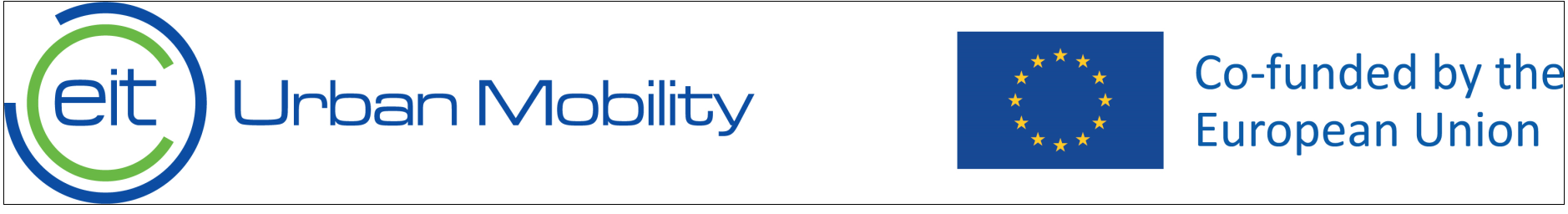 Załącznik nr 7 – umowa powierzenia przetwarzania danych osobowychUMOWA Nr...............powierzenia przetwarzania danych osobowychzawarta w dniu ………... w Poznaniupomiędzy:Sieć Badawcza Łukasiewicz – Poznańskim Instytutem Technologicznym, ul. Estkowskiego 6, 61-755 Poznań zarejestrowanym w Sądzie Rejonowym Poznań – Nowe Miasto i Wilda w Poznaniu, VIII Wydział Gospodarczy Krajowego Rejestru Sądowego, KRS: 0000850093, NIP: 7831822694, REGON: 386566426reprezentowanym przez: ……………………………., zwanym dalej „Administratorem”,a …………………………………….. reprezentowanym przez:…………………….. – …………………….,zwanym dalej „Podmiotem przetwarzającym”,łącznie zwanymi dalej „Stronami” a osobno „Stroną”, o następującej treści:§ 1.Powierzenie przetwarzania danych osobowychAdministrator powierza Podmiotowi przetwarzającemu, w trybie art. 28 rozporządzenia Parlamentu Europejskiego i Rady (UE) 2016/679 z dnia 27 kwietnia 2016 r. w sprawie ochrony osób fizycznych w związku z przetwarzaniem danych osobowych i w sprawie swobodnego przepływu takich danych oraz uchylenia dyrektywy 95/46/WE (ogólne rozporządzenie o ochronie danych) Dz. Urz. UE L 119/1, z 4.5.2016, zwanego dalej „RODO”, dane osobowe do przetwarzania w imieniu Administratora, na zasadach i w celu określonym w niniejszej umowie, zgodnie z udokumentowanymi poleceniami lub instrukcjami Administratora.Administrator oświadcza, że jest administratorem w rozumieniu art. 4 pkt 7 RODO w odniesieniu do danych osobowych określonych w niniejszej umowie.Podmiot przetwarzający zobowiązuje się przetwarzać powierzone mu dane osobowe zgodnie z niniejszą umową, RODO oraz z innymi przepisami prawa powszechnie obowiązującego, które chronią prawa osób, których dane dotyczą.Podmiot przetwarzający oświadcza, że nie będzie przekazywał danych osobowych do państwa trzeciego lub organizacji międzynarodowej, tj. poza Europejski Obszar Gospodarczy (EOG) bez wcześniejszych udokumentowanych poleceń Administratora w tym zakresie. Postanowienia zdania poprzedniego nie znajdą zastosowania, jeżeli obowiązek przekazania danych osobowych poza EOG nakłada na Podmiot przetwarzający prawo Unii Europejskiej lub prawo państwa członkowskiego, któremu podlega Podmiot przetwarzający; w takim przypadku przed rozpoczęciem przetwarzania Podmiot przetwarzający obowiązany jest poinformować Administratora o tym obowiązku prawnym, o ile prawo to nie zabrania udzielania takiej informacji z uwagi na ważny interes prawny.Podmiot przetwarzający oświadcza, iż stosuje odpowiednie środki techniczne i organizacyjne spełniające wymogi RODO i chroniące prawa osób, których dane osobowe dotyczą.§ 2.Rodzaj, cel i charakter przetwarzania danych osobowychPodmiot przetwarzający będzie przetwarzał, powierzone mu na podstawie niniejszej umowy dane osobowe następujących kategorii osób:podmiotów biorących udział w „Programie Akceleracji EIT Urban Mobility Hub” w zakresie następujących danych: imię, nazwisko, nazwa reprezentowanej Instytucji, stanowisko, adres e-mail i numeru telefonu, głos i wizerunek, wiedza, kompetencje i doświadczenie, nazwa firmy, dane rejestrowe (w tym numer NIP, numer KRS), adres strony www, płeć.Zmiana zakresu danych osobowych powierzonych Podmiotowi przetwarzającemu następuje 
na podstawie pisemnego oświadczenia Administratora o zmianie wyżej wskazanego zakresu, 
nie wymaga aneksu do umowy i jest skuteczna z chwilą doręczenia tego oświadczenia 
do Podmiotu przetwarzającegoPowierzone przez Administratora dane osobowe będą przetwarzane przez Podmiot przetwarzający wyłącznie w celu organizacji i przeprowadzenia „Programu Akceleracji EIT Urban Mobility Hub” w związku z umowa zawartą dnia ....................... w następujący sposób: elektroniczny albo w formie papierowej. § 3.Obowiązki Podmiotu przetwarzającegoPodmiot przetwarzający zobowiązuje się, przy przetwarzaniu danych osobowych 
do ich zabezpieczenia poprzez wdrożenie i stosowanie odpowiednich środków technicznych 
i organizacyjnych zapewniających odpowiedni stopień bezpieczeństwa odpowiadający ryzyku naruszenia praw lub wolności osób fizycznych, zgodnie z art. 32 RODO. Strony zgodnie potwierdzają, iż Podmiot przetwarzający przedstawił Administratorowi informacje i dokumenty potwierdzające, że Podmiot przetwarzający zapewnia wystarczające gwarancje wdrożenia odpowiednich środków technicznych i organizacyjnych. Podmiot przetwarzający zobowiązany jest do niezwłocznego przedstawiania Administratorowi wszelkich aktualizacji informacji 
i dokumentów, o których mowa w zdaniu poprzednim.Podmiot przetwarzający zobowiązuje się do nadania stosownych upoważnień do przetwarzania powierzonych mu danych osobowych wszystkim osobom, które będą miały dostęp do danych osobowych i będą je przetwarzały w celu realizacji niniejszej umowy, chyba że przetwarzanie wymagane jest przez prawo Unii Europejskiej lub prawo państwa członkowskiego.Podmiot przetwarzający zobowiąże upoważnione osoby, o których mowa w ust. 2 do bezterminowego zachowania w tajemnicy powierzonych im do przetwarzania danych osobowych, także po ewentualnym ustaniu zatrudnienia u Podmiotu przetwarzającego, chyba 
że taki obowiązek wynika z powszechnie obowiązujących przepisów prawa w zakresie ochrony danych osobowych.Podmiot przetwarzający zobowiązany jest do niezwłocznego przekazywania Administratorowi informacji, komu zostały udzielone upoważnienia, o których mowa w ust. 2, na każde jego żądanie.Podmiot przetwarzający zobowiązany jest do przestrzegania warunków korzystania z usług innego podmiotu przetwarzającego określonych w niniejszej umowie oraz w RODO.Podmiot przetwarzający biorąc pod uwagę charakter przetwarzania oraz dostępne mu informacje:powiadamia Administratora o żądaniach osoby, której dane dotyczą, w zakresie wykonywania jej praw określonych w rozdziale III RODO i w miarę możliwości pomaga Administratorowi wywiązać się z obowiązku odpowiadania na te żądania,pomaga Administratorowi wywiązać się z obowiązków określonych w art. 32-36 RODO.Podmiot przetwarzający bez zbędnej zwłoki, nie później niż w terminie 24 godzin od powzięcia uzasadnionego podejrzenia wystąpienia zdarzenia, powiadomi Administratora:o wszelkich przypadkach nieprzestrzegania postanowień umowy lub przepisów prawa dotyczących ochrony danych osobowych przetwarzanych na mocy niniejszej umowy, których dopuścił się Podmiot przetwarzający, jego pracownicy i inne osoby, przy pomocy których przetwarza powierzone dane osobowe lub jego podwykonawcy;o wszelkich wnioskach ze strony organu nadzorującego przetwarzanie danych osobowych 
lub innej instytucji, w zakresie dotyczącym przetwarzania danych osobowych na podstawie niniejszej umowy, chyba że prawo stanowi inaczej, zwłaszcza jeżeli obowiązują jakiekolwiek zakazy w świetle prawa karnego, w celu chronienia poufności postępowania przygotowawczego prowadzonego przez te organy;o wszelkich naruszeniach zasad dotyczących przetwarzania i ochrony danych osobowych, 
w tym ich utracie, zniszczeniu, uszkodzeniu, nieuprawnionej zmianie lub ujawnieniu, 
lub incydentach przypadkowego lub nieupoważnionego dostępu do danych osobowych przetwarzanych na mocy niniejszej umowy;o wszelkich zażaleniach lub wnioskach dotyczących danych osobowych (zwłaszcza wnioskach o dostęp do danych osobowych przetwarzanych na mocy umowy), ich sprostowania, usunięcia lub ograniczenia przetwarzania lub o sprzeciwie wobec przetwarzania, a także o wniosku 
o przeniesienie danych osobowych przetwarzanych na mocy umowy, przesłanych bezpośrednio przez osoby, których dotyczą dane, bez udzielania na nie odpowiedzi 
do momentu uzyskania odpowiedniego polecenia Administratora, chyba że Podmiot przetwarzający posiada stosowne upoważnienie do udzielenia na nie odpowiedzi;jeżeli jego zdaniem wydane mu przez Administratora polecenie stanowi naruszenie przepisów o ochronie danych.Informacja, o której mowa w ust. 7 pkt 1 i 3 powinna co najmniej opisywać:charakter naruszenia zasad dotyczących przetwarzania i ochrony danych osobowych, w tym 
w miarę możliwości wskazywać osoby, których dane objęte zostały naruszeniem, czas, miejsce i okoliczności zdarzenia;możliwe konsekwencje naruszenia ochrony danych osobowych;działania wyjaśniające podjęte przez Podmiot przetwarzający;środki zastosowane lub proponowane przez Podmiot przetwarzający w celu zaradzenia naruszeniu ochrony danych osobowych, w tym, w stosownych przypadkach, środki w celu zminimalizowania jego ewentualnych negatywnych skutków.Informacje, o których mowa w ust. 7 pkt 1 i 3 przekazywane będą pocztą elektroniczną na adres iod@pit.luksiewicz.gov.pl w sposób zapewniający ich poufność, wraz z wszelką niezbędną dokumentacją dotyczącą naruszenia.Podmiot przetwarzający zobowiązuje się do niezwłocznego informowania Administratora 
o każdym postępowaniu, w szczególności administracyjnym lub sądowym, dotyczącym przetwarzania przez Podmiot przetwarzający danych osobowych określonych w niniejszej umowie, o każdej decyzji administracyjnej lub orzeczeniu dotyczącym przetwarzania tych danych osobowych, skierowanych do Podmiotu przetwarzającego, a także o wszelkich planowanych, o ile są wiadome, lub realizowanych kontrolach i inspekcjach dotyczących przetwarzania danych osobowych przez Podmiot przetwarzający.Przetwarzający zobowiązany jest do natychmiastowego zaprzestania przetwarzania danych w przypadku:wypowiedzenia lub rozwiązania niniejszej umowy,ustania celu, dla którego niniejsza umowa została zawarta.Podmiot przetwarzający po zakończeniu świadczenia usług związanych z przetwarzaniem powierzonych danych osobowych usuwa wszelkie dane osobowe w terminie 30 dni od dnia zakończenia świadczenia usług związanych z przetwarzaniem powierzonych danych osobowych oraz usuwa w tym terminie wszelkie ich istniejące kopie, chyba że prawo Unii Europejskiej lub prawo państwa członkowskiego nakazują Podmiotowi przetwarzającemu przechowywanie danych osobowych.W przypadku usunięcia danych, Podmiot przetwarzający zobowiązany jest poinformować pisemnie Administratora o wykonaniu tej operacji oraz  o sposobie jej wykonania w terminie 3 dni roboczych od dnia wykonania operacji.Dla uniknięcia niejasności, Administrator potwierdza, że Podmiot przetwarzający nie jest uprawniony do przetwarzania powierzonych danych osobowych po zakończeniu obowiązywania niniejszej umowy.§ 4.Obwiązki i prawa AdministratoraAdministrator ma prawo kontrolowania Podmiotu przetwarzającego w zakresie przetwarzanych danych osobowych, pod względem zgodności z RODO oraz niniejszą umową.Administrator jest zobowiązany do:współpracy z Podmiotem przetwarzającym w przypadku kontroli właściwego organu nadzorującego dotyczącej przetwarzania przez Podmiot przetwarzający danych osobowych, powierzonych na podstawie niniejszej umowy;współdziałania z Podmiotem przetwarzającym w wykonaniu niniejszej umowy;udzielania Podmiotowi przetwarzającemu wyjaśnień w razie wątpliwości co do legalności poleceń Administratora;terminowego wywiązywania się ze swoich obowiązków określonych niniejszą umową.§ 5.Wynagrodzenie za przetwarzanie danych osobowychPrzetwarzanie danych osobowych przez Podmiot przetwarzający następuje w ramach wynagrodzenia przysługującego mu na podstawie umowy, o której mowa w § 2 ust. 2.§ 6.Prawo kontroli oraz audytuAdministrator ma prawo przeprowadzenia kontroli/audytów przetwarzania powierzonych danych osobowych, w zakresie przestrzegania postanowień niniejszej umowy oraz przepisów o ochronie danych przez Podmiot przetwarzający, jak również przestrzegania warunków niniejszej umowy oraz przepisów o ochronie danych przez inny podmiot przetwarzający, któremu Podmiot przetwarzający powierzył dane osobowe do przetwarzania.Kontrola, o której mowa w ust. 1, będzie przeprowadzana odpowiednio z uwzględnieniem obowiązujących przepisów o kontroli w administracji rządowej, z zastrzeżeniem ust. 5.Audyty, o których mowa w ust. 1 mogą być prowadzone przez Administratora lub osobę trzecią działającą w imieniu Administratora, w szczególności w trybie wizytacji dowolnej lokalizacji lub obiektu, w którym dane osobowe są przetwarzane na podstawie niniejszej umowy (w tym przechowywane, co obejmuje również kopie zapasowe danych osobowych) oraz uzyskania dostępu do dokumentów, oprogramowania i sprzętu komputerowego oraz pozostałych informacji dotyczących danych osobowych przetwarzanych na podstawie niniejszej umowy, w celu analizy i zbadania tych dokumentów, oprogramowania i sprzętu komputerowego oraz pozostałych informacji. Administrator lub osoba trzecia działająca w imieniu Administratora są upoważnieni do weryfikacji wdrożenia i skuteczności środków technicznych i organizacyjnych stosowanych przez Podmiot przetwarzający w celu zabezpieczania danych osobowych przetwarzanych na podstawie niniejszej umowy.Audyty, o których mowa w ust. 1 mogą odbywać się wyłącznie po zawiadomieniu Podmiotu przetwarzającego przez Administratora o zamiarze ich przeprowadzenia, z 7 dniowym wyprzedzeniem, z zastrzeżeniem ust. 5.W przypadku powzięcia przez Administratora informacji o rażącym naruszeniu przez Podmiot przetwarzający zobowiązań wynikających z rozporządzenia, ustawy lub Umowy, Podmiot przetwarzający umożliwi Administratorowi lub podmiotowi przez niego upoważnionemu dokonanie niezapowiedzianej kontroli w godzinach pracy Podmiotu przetwarzającego.Podmiot przetwarzający zobowiązany jest do udostępniania Administratorowi wszelkich informacji niezbędnych do wykazania spełniania obowiązków określonych w art. 28 RODO, w tym wynikających z niniejszej umowy oraz do umożliwienia Administratorowi lub audytorowi upoważnionemu przez Administratora przeprowadzenia audytów i przyczyniania się do nich.Po przeprowadzeniu kontroli/audytu Administrator przekaże Podmiotowi przetwarzającemu pisemne zalecenia pokontrolne/poaudytowe wraz z terminem ich realizacji. Podmiot przetwarzający zobowiązany jest do niezwłocznego informowania Administratora, jeżeli jego zdaniem wydane mu zalecenie stanowi naruszenie RODO lub innych przepisów UE lub przepisów o ochronie danych osobowych państwa członkowskiego.§ 7.Dalsze powierzenie danych osobowych do przetwarzaniaAdministrator wyraża zgodę na dalsze powierzanie przez Podmiot przetwarzający przetwarzania danych osobowych objętych niniejszą umową innemu podmiotowi przetwarzającemu, zwanemu dalej „podwykonawcą”, na warunkach i w zakresie określonych niniejszą umową, z zastrzeżeniem, iż Podmiot przetwarzający nie ma prawa przekazać podwykonawcy całości wykonania niniejszej umowy.Podmiot przetwarzający może powierzyć dane osobowe objęte niniejszą umową do dalszego przetwarzania podwykonawcy jedynie w celu wykonania niniejszej umowy, po uzyskaniu uprzedniej pisemnej zgody Administratora lub braku jego sprzeciwu. Postanowienia zdania pierwszego nie mają zastosowania do podwykonawców wskazanych w załączniku nr 1 do niniejszej umowy.W celu uzyskania zgody Administratora, o której mowa w ust. 2, Podmiot przetwarzający obowiązany jest przedstawić Administratorowi na piśmie na adres poczty elektronicznej iod@pit.lukasiewicz.gov.pl oraz tomasz.bzukala@pit.lukasiewicz.gov.pl następujące informacje:tożsamość i dane kontaktowe podwykonawcy;charakter czynności podejmowanych przez podwykonawcę;kategorie osób i zakres danych, do których będzie miał dostęp podwykonawca;miejsce świadczenia usług polegających na przetwarzaniu danych osobowych przez podwykonawcę.Z zastrzeżeniem ust. 6 i 7 poniżej, przyjmuje się, że brak sprzeciwu Administratora w terminie 3 dni roboczych od daty zawiadomienia ze strony Podmiotu przetwarzającego, oznacza udzielenie zgody na korzystanie przez Podmiot przetwarzający z przedstawionego podwykonawcy.Wykonywanie w imieniu Administratora konkretnych czynności przetwarzania danych osobowych przez podwykonawcę możliwe jest – z uwzględnieniem ust. 1 - 4 – po uprzednim zawarciu przez Podmiot przetwarzający z tym podwykonawcą umowy określającej obowiązki tego podwykonawcy w zakresie ochrony danych osobowych, w sposób analogiczny jak Podmiotu przetwarzającego w niniejszej umowie, z zastrzeżeniem ust. 9.W celu udzielenia zgody na przekazanie danych osobowych podwykonawcy, Administrator może żądać od Podmiotu przetwarzającego, w terminie określonym w ust. 4 powyżej, przedstawienia projektu umowy o podwykonawstwo, a także przedstawienia innych dokumentów lub udzielenia informacji dotyczących podwykonawcy lub planowanej do powierzenia mu czynności przetwarzania danych. Projekt umowy, o którym mowa w zdaniu poprzednim winien co najmniej:określać zasady przetwarzania i ochrony danych osobowych przez podwykonawcę 
co najmniej tożsame z określonymi w niniejszej umowie;przyznawać Administratorowi wobec podwykonawcy te same uprawnienia co wobec Podmiotu przetwarzającego, określone niniejszą umową, w tym w zakresie kontroli oraz audytu.W przypadku zgłoszenia przez Administratora żądania opisanego w ust. 6 powyżej, Administratorowi przysługuje prawo do zgłoszenia sprzeciwu co do dalszego powierzenia przetwarzania danych osobowych danemu podwykonawcy, w terminie 3 dni roboczych od dnia otrzymania projektu umowy, innych dokumentów oraz wyczerpujących informacji, których zażądał Administrator.Administrator jest uprawniony do cofnięcia zgody, o której mowa w ust. 2 niniejszego paragrafu, z ważnych przyczyn, w szczególności jeśli podwykonawca przetwarza dane osobowe w sposób niezgodny z prawem. W takim przypadku Podmiot przetwarzający zobowiązany jest do niezwłocznego uniemożliwienia podwykonawcy przetwarzania danych osobowych powierzonych przez Administratora, co nie zwalnia Podmiotu przetwarzającego z wykonania obowiązków wynikających z niniejszej umowy.Wykonywanie w imieniu Administratora konkretnych czynności przetwarzania danych osobowych przez podwykonawcę możliwe jest bez uprzedniego zawarcia umowy, o której mowa w ust. 5, jeżeli powierzenie przetwarzania danych możliwe jest na podstawie innego instrumentu prawnego, który podlega prawu Unii Europejskiej lub prawu państwa członkowskiego i który wiąże Podmiot przetwarzający i Administratora.Postanowienia niniejszego paragrafu mają zastosowanie w przypadku wszelkich zamierzonych zmian dotyczących dodania lub zastąpienia danych podwykonawców innymi podwykonawcami oraz w przypadku dokonywania jakichkolwiek zmian umowy o podwykonawstwo.§ 8.Odpowiedzialność Podmiotu przetwarzającego i kary umownePodmiot przetwarzający jest odpowiedzialny za wszelkie przypadki naruszenia przez niego lub osoby, o których mowa w § 3 ust. 2 spoczywających na nich obowiązków ochrony danych osobowych, w tym za udostępnienie lub wykorzystanie danych osobowych niezgodnie z treścią niniejszej umowy, niedopełnienie obowiązków nałożonych bezpośrednio na Podmiot przetwarzający przepisami RODO, lub za działanie poza zgodnymi z prawem instrukcjami Administratora lub wbrew tym instrukcjom.Podmiot przetwarzający ponosi pełną odpowiedzialność wobec Administratora za niewywiązanie się ze spoczywających na podwykonawcy, o którym mowa w § 7 obowiązków ochrony danych osobowych.W celu uniknięcia wątpliwości, Podmiot przetwarzający ponosi odpowiedzialność za działania swoich pracowników i innych osób oraz podmiotów, przy pomocy których przetwarza powierzone dane osobowe, czy też umożliwia im dostęp do powierzonych danych, w tym podwykonawców jak za własne działanie i zaniechanie.Za szkody wyrządzone Administratorowi z tytułu przetwarzania danych osobowych w sposób naruszający przepisy o ochronie danych osobowych lub niniejszej umowy Administrator może dochodzić od Podmiotu przetwarzającego odszkodowania na zasadach ogólnych, z zastrzeżeniem postanowień poniżej.Podmiot przetwarzający ma obowiązek zawsze współdziałać z Administratorem na jego żądanie, w zakresie ustalenia przyczyn wyrządzonej szkody, jak również zapewnia, że obowiązek ten będzie wypełniać bezpośrednio podwykonawca Podmiotu przetwarzającego w stosunku do Administratora.§ 9.Czas trwania przetwarzania danych osobowychDane osobowe, o których mowa w niniejszej umowie mogą być przetwarzane przez Podmiot przetwarzający przez czas oznaczony, tj. od dnia jej zawarcia do dnia zakończenia obowiązywania umowy, o której mowa w § 2 ust. 2, z zastrzeżeniem § 3 ust. 11 i ust. 12. Inny podmiot przetwarzający, o którym mowa w § 7 może przetwarzać dane osobowe nie dłużej niż do dnia przetwarzania tych danych przez Podmiot przetwarzający.§ 10.Wypowiedzenie umowyKażda ze Stron może wypowiedzieć niniejszą umowę z zachowaniem jednomiesięcznego okresu wypowiedzenia.Administrator może wypowiedzieć niniejszą umowę ze skutkiem natychmiastowym, z ważnych powodów, w szczególności w przypadku, gdy Podmiot przetwarzający:wykorzystał dane osobowe w sposób niezgodny z przepisami RODO lub przepisami porządku krajowego, albo postanowieniami Umowy;w wyznaczonym terminie nie zrealizuje zaleceń pokontrolnych/poaudytowych;lub osoba, za pośrednictwem której Podmiot przetwarzający wykonuje niniejszą umowę przetwarza dane osobowe w sposób niezgodny z niniejszą umową lub powszechnie obowiązującymi przepisami prawa;powierzył przetwarzanie danych osobowych innemu podmiotowi przetwarzającemu niezgodnie z niniejszą umową lub powszechnie obowiązującymi przepisami prawa;nie nadał stosownych upoważnień do przetwarzania powierzonych mu danych osobowych którejkolwiek z osób, która miała dostęp do tych danych osobowych;wyrządził szkodę Administratorowi lub osobie, której dane osobowe przetwarza na podstawie niniejszej umowy;nie ma zdolności do dalszego wykonywania Umowy.Wypowiedzenie, o którym mowa w ust. 1 i 2 musi nastąpić w formie pisemnej.Wypowiedzenie niniejszej umowy z przyczyn leżących po stronie Podmiotu przetwarzającego ma skutek w postaci wypowiedzenia umowy głównej z winy podmiotu przetwarzającego.§ 11.Postanowienia końcoweW razie sprzeczności pomiędzy postanowieniami niniejszej Umowy a Umowy Podstawowej, pierwszeństwo mają postanowienia Umowy. Oznacza to także, że zagadnienie dotyczące przetwarzania danych osobowych pomiędzy Administratorem a Przetwarzającym należy regulować poprzez zmiany Umowy.Zmiana niniejszej umowy wymaga zgody obydwu Stron i zachowania formy pisemnej pod rygorem nieważności, z zastrzeżeniem ust. 2.Zmiana danych rejestrowych i adresowych Stron następuje poprzez pisemne (podpisane przez osoby uprawnione do reprezentacji Strony) powiadomienie drugiej Strony lub w formie dokumentowej i nie wymaga sporządzenia aneksu. Forma dokumentowa zostanie zachowana w przypadku, gdy oświadczenie zostanie złożone drugiej Stronie w postaci skanu pisma, zawierającego powielony mechanicznie podpis osoby uprawnionej do składania oświadczeń woli w imieniu Strony składającej oświadczenie i przesłane na adres poczty elektronicznej iod@pit.lukasiewicz.gov.pl  i piotr.nowak@pit.lukasiewicz.gov.pl .W sprawach nieuregulowanych niniejszą umową mają zastosowanie przepisy powszechnie obowiązującego prawa, w tym RODO. W razie zmiany stanu prawnego regulującego przedmiot i zakres Umowy, postanowienia Umowy mogą ulec zmianie.Strony będą dążyły do rozwiązywania ewentualnych sporów powstałych w związku z realizacją niniejszej umowy w drodze porozumienia. W przypadku braku porozumienia, spory będą rozstrzygane przez sąd powszechny właściwy dla siedziby Administratora.Umowę sporządzono w dwóch jednobrzmiących egzemplarzach po jednym dla każdej ze Stron.Załącznik nr 1 do Umowy powierzenia przetwarzania danych osobowych – Wykaz podwykonawców, stanowi jej integralną część.Administrator 						Podmiot przetwarzającyZałącznik nr 8 do Umowy – zgoda na wykorzystanie wizerunkuZgoda na wykorzystanie wizerunkuJa, niżej podpisany [imię i nazwisko] wyrażam zgodę na utrwalanie i korzystanie przez Sieć Badawcza Łukasiewicz – Poznański Instytut Technologiczny lub inne podmioty wchodzące w skład Sieci Badawczej Łukasiewicz mojego wizerunku i nagrania głosu utrwalonego w związku z przeprowadzonymi warsztatami i sesjami mentoringowymi lub innymi czynnościami wykonanymi w związku z działaniami prowadzonymi w ramach Programu Akceleracji EIT Urban Mobility Hub oraz na wykorzystanie powstałego w związku z nagraniem tych warsztatów i sesji wideogramu lub zdjęć oraz wykorzystanie ich w następującym zakresie:1) zwielokrotnianie dowolną techniką;2) udostępniania i wykorzystywania na użytek wewnętrzny Sieć Badawcza Łukasiewicz – Poznańskiego Instytutu Technologicznego oraz innych podmiotów wchodzących w skład Sieci Badawczej Łukasiewicz Łukasiewicz. Materiały te mogą być wykorzystane na użytek własny Sieć Badawcza Łukasiewicz – Poznańskiego Instytutu Technologicznego oraz podmiotów wchodzących w skład Sieci Badawczej Łukasiewicz (w szczególności poprzez ich zamieszczenie na platformie internetowej Sieci Badawczej Łukasiewicz, zwanej „Intranetem Łukasiewicza”).Oświadczam, iż Sieć Badawcza Łukasiewicz – Poznański Instytut Technologiczny i inne podmioty wchodzące w skład Sieci Badawczej Łukasiewicz w związku z udzieleniem ww. zgody nie są zobowiązane do zapłaty na moją rzecz żadnego wynagrodzenia.Powyższa zgoda obejmuje także zgodę na przetwarzanie danych osobowych we wskazanym powyżej zakresie......................................podpisStosownie do postanowień art. 13 ust. 1 i ust. 2 Rozporządzenia Parlamentu Europejskiego i Rady (UE) 2016/679 z dnia 27 kwietnia 2016 r. w sprawie ochrony osób fizycznych w związku z przetwarzaniem danych osobowych i w sprawie swobodnego przepływu takich danych oraz uchylenia dyrektywy 95/46/WE (dalej RODO) realizujemy obowiązek informacyjnyADMINISTRATOR DANYCH OSOBOWYCH I INSPEKTOR OCHRONY DANYCHAdministratorem Twoich danych osobowych jest Sieć Badawcza Łukasiewicz – Poznański Instytut Technologiczny (dalej „Łukasiewicz – PIT”). Z Łukasiewicz – PIT możesz się skontaktować w następujący sposób:listownie: ul. Ewarysta Estkowskiego 6, 61-755 Poznańtelefonicznie: 61 850 48 90przez e-mail: office@pit.lukasiewicz.gov.plWyznaczyliśmy inspektora ochrony danych. Jest nim osoba, z którą możesz się kontaktować w sprawach związanych z przetwarzaniem Twoich danych osobowych oraz korzystaniem z przysługujących ci praw. Z inspektorem skontaktujesz się drogą elektroniczną: iod@pit.lukasiewicz.gov.plDLACZEGO PRZETWARZAMY TWOJE DANE OSOBOWECele dla których przetwarzamy Twoje dane mogą być różne. Przykładowo:jeśli kontaktujesz się z nami, to wykorzystujemy Twoje dane, by udzielić Ci odpowiedzi;jeśli zawierasz z nami umowę, Twoje dane posłużą nam do przygotowania i realizacji umowy;jeżeli jesteś uczestnikiem naszych szkoleń, potrzebujemy Twoich danych, by móc prawidłowo przeprowadzić te szkolenia;jeśli przetwarzamy Twoje dane w związku realizacją projektów unijnych, robimy to aby spełnić obowiązki beneficjenta takiego projektu;jeśli jesteś naszym pracownikiem – wykorzystujemy Twoje dane do realizacji obowiązków jako pracodawca.PRZEPISY, NA PODSTAWIE KTÓRYCH PRZETWARZAMY TWOJE DANE OSOBOWEJako administrator zawsze przetwarzamy dane osobowe w oparciu o podstawy prawne wynikające z RODO. Mogą to być m.in.:zgoda osoby, której dane dotyczą;wykonanie umowy – gdy jej stroną jest osoba, której dane dotyczą lub podejmowanie działań na żądanie takiej osoby jeszcze przed zawarciem umowy;wypełnienia obowiązku ciążącego na administratorze;ochrona żywotnych interesów osoby, której dane dotyczą (lub innych osób fizycznych);wykonywanie powierzonego administratorowi zadania w ramach:interesu publicznego,władzy publicznej,realizowanie innych celów, które wynikają z prawnie uzasadnionych interesów takich jak:dochodzenie i egzekucja roszczeń,marketing bezpośredni oraz inne formy marketingu lub reklamy,zapewnienie bezpieczeństwa (np. przy wykorzystaniu monitoringu), informatycznego oraz sieciowego.INFORMACJA O ODBIORCACH DANYCH OSOBOWYCHZdarza się, że w pewnych sytuacjach przekazujemy Twoje dane osobowe innym odbiorcom. Może się tak stać gdy wymaga tego usługa, z której korzystamy (np. usługi IT, finansowe, ubezpieczeniowe, audytowe, kurierskie i pocztowe, niszczenie i archiwizacja dokumentacji, obsługa prawna). Za każdym razem udostępnienie Twoich danych osobowych odbiorcy odbywa się w zgodzie z przepisami RODO.PRZEKAZANIE DANYCH OSOBOWYCH DO PAŃSTWA TRZECIEGO LUB ORGANIZACJI MIĘDZYNARODOWEJStandardowo nie przekazujemy Twoich danych osobowych do państwa trzeciego lub organizacji międzynarodowej. Jeśli jednak dochodzi do takiego przekazania, to zawsze następuje to zgodnie z przepisami RODO. Korzystamy z Microsoft Office 365, co może spowodować przekazanie Twoich danych osobowych do państwa trzeciego. Regulamin korzystania z Usług Online w zakresie MS Office 365 oraz zobowiązania w odniesieniu do przetwarzania i zabezpieczania danych użytkownika oraz danych osobowych przez usługi online określa dokumentacja Microsoft.OKRES, PRZEZ KTÓRY DANE OSOBOWE BĘDĄ PRZECHOWYWANETwoje dane osobowe przechowujemy do czasu zrealizowania przez nas celu w jakim to przetwarzanie jest realizowane. Czasami okres przetwarzania wynika również z przepisów prawa.TWOJE PRAWAPonieważ przetwarzamy Twoje dane osobowe, masz prawo do:żądania od nas dostępu do danych, ich sprostowania, usunięcia lub ograniczenia przetwarzania,wniesienia sprzeciwu wobec przetwarzania,przenoszenia danych.Aby skorzystać ze swoich praw, skontaktuj się z nami. RODO szczegółowo reguluje kiedy możesz skorzystać ze swoich praw skorzystać. Jako administrator zawsze analizujemy czy możesz skorzystać ze swoich uprawnień.WYCOFANIE ZGODYJeżeli przetwarzamy dane osobowe na podstawie Twojej zgody to pamiętaj, że masz prawo ją wycofać. Cofnięcie zgody nie działa jednak wstecz – mogliśmy posługiwać się Twoimi danymi przez cały okres obowiązywania zgody.SKARGA DO PREZESA URZĘDU OCHRONY DANYCH OSOBOWYCH (UODO)Osoba, której dane osobowe są przetwarzane, ma prawo do złożenia skargi związanej z przetwarzaniem jej danych do Prezesa UODO (adres: ul. Stawki 2, 00-193 Warszawa).OBOWIĄZEK PODANIA DANYCH OSOBOWYCHTwój obowiązek podania tych danych może być:wymogiem ustawowym,wymogiem umownymwarunkiem zawarcia umowy.Pamiętaj, że jeśli w pewnych sytuacjach nie podasz swoich danych osobowych, może być to złamaniem  przepisów prawa. Niepodanie danych może też powodować, że nie będziemy mogli zrealizować celu w jakim przetwarzanie ma być realizowane.ZAUTOMATYZOWANE PODEJMOWANIE DECYZJI, W TYM PROFILOWANIEJako administrator nie przetwarzamy danych osobowych w sposób polegający na zautomatyzowanym podejmowaniu decyzji, w tym na profilowaniu.………………………………………………………………….………………………………………………………………….ZAMAWIAJĄCYWYKONAWCAWykonawcaZamawiającyUMOWA zawarta w dniu … 2023 r. w Poznaniu pomiędzy:Sieć Badawcza Łukasiewicz – Poznańskim Instytutem Technologicznym, ul. Estkowskiego 6, 61-755 Poznań, działającym na podstawie ustawy z dnia 21 lutego 2019 r. o Sieci Badawczej Łukasiewicz (t.j. Dz. U. z 2020 r. poz. 2098), zarejestrowanym w Sądzie Rejonowym Poznań – Nowe Miasto i Wilda w Poznaniu Wydział VIII Gospodarczy Krajowego Rejestru Sądowego pod nr KRS 0000850093, posiadającym REGON 386566426, NIP: 7831822694, reprezentowanym przez: ……….. – ……………………,zwanym dalej  „Wykonawcą” albo „Ł-PIT”a……………. z siedzibą w…………….(kod pocztowy), ul. ………….,wpisanym do Krajowego Rejestru Sądowego pod numerem KRS ………………, NIP:……………………….., REGON: ……………………………….reprezentowaną przez: ………………………………………………. – ………………………… na podstawie ……………………………….zwanym dalej „Uczestnikiem”,zwanymi dalej łącznie „Stronami”Zważywszy, że: Ł-PIT pełniący w ramach inicjatywy EIT Urban Mobility na obszarze RIS Innovation Hub East  rolę Country Hub - Poland jest odpowiedzialny za realizację zadania z obszaru "Business Creation", w planie działań na 2023 rok w ramach inicjatywy EIT Urban Mobility przewidziane jest zorganizowanie procesu akceleracji dla start-upów oraz organizacja wydarzenia finałowego o nazwie Citython z udziałem wybranych start-upów dla wybranego urzędu miasta w Polsce, proces akceleracji dla start-upów będzie polegał na przygotowaniu przez start-upy i dopracowaniu wraz z mentorami rozwiązań z zakresu logistyki miejskiej,rozwiązania, o których mowa w punkcie 3, będą odpowiadały na wyzwanie zdefiniowane przez jedno z polskich miast odnoszące się do jego problemów w zakresie logistyki miejskiej,Citython będzie polegał na prezentacji rozwiązań start-upów oraz na wyborze przez grupę oceniających najlepszego z nich,w toku przygotowań do udziału w Citython Uczestnikowi, jako jednemu z wybranych start-upów, zostaną udzielone opisane w Przedmiocie umowy (§1) świadczenia,zostaje zawarta umowa, zwana dalej Umową, o następującej treści:§ 1.[Przedmiot Umowy]1. Przedmiotem Umowy jest: 1) przeprowadzenie przez podmiot wybrany przez Wykonawcę na rzecz Uczestnika indywidualnych konsultacji biznesowych w formie 10 godzin konsultacji i mentoringu online w okresie co najmniej 2 miesięcy poprzedzających wydarzenie Citython, zgodnie z harmonogramem konsultacji stanowiącym załącznik nr 1 do Umowy, 2) przeprowadzenie przez podmiot wybrany przez Wykonawcę na rzecz Uczestnika 4 zorganizowanych w formie online warsztatów biznesowych z zakresu: customer development (Moduł I), marketing i sprzedaż (Moduł II), finansowanie firmy (Moduł III) oraz pitching (Moduł IV), zgodnie z harmonogramem określonym w załączniku nr 2 do Umowy.§ 2.[Zobowiązania Stron]1. Wykonawca w zakresie realizacji przedmiotu Umowy, zobowiązuje się wobec Uczestnika do:1) zapewnienia Uczestnikowi możliwości udziału w indywidualnych konsultacjach biznesowych w formie 10 godzin konsultacji i mentoringu online w okresie co najmniej 2 miesięcy przed wydarzeniem Citython, zgodnie z harmonogramem konsultacji stanowiącym załącznik nr 1 do Umowy,2) zapewnienia Uczestnikowi  możliwości udziału w 4 zorganizowanych w formie online warsztatach biznesowych z zakresu: customer development (Moduł I), marketing i sprzedaż (Moduł II), finansowanie firmy (Moduł III) oraz pitching (Moduł IV), zgodnie z harmonogramem określonym w załączniku nr 2 do Umowy.2. Uczestnik zobowiązuje się wobec Wykonawcy do:1) udziału w wydarzeniu Citython z udziałem przedstawicieli wybranego urzędu miasta w Polsce, w trakcie którego zostaną zaprezentowane rezultaty konsultacji i warsztatów, o których mowa w ust. 1 powyżej.  Wydarzenie odbędzie się w nieprzekraczalnym terminie do dnia 15 grudnia 2023 r.,2) podpisania deklaracji potwierdzającej, że Wykonawca brał udział w konsultacjach i warsztatach, o których mowa w § 2 ust. 1 Umowy. Wzór deklaracji stanowi załącznik nr 4 do Umowy,3) zamieszczenia na swojej stronie internetowej informacji oraz logo EIT Urban Mobility, które zostały wskazane w Załączniku nr 5 do Umowy. 3. Po wykonaniu każdego z etapów, o których mowa w ust. 1 powyżej, Strony podpiszą protokół zrealizowania prac, zgodnie z załącznikiem nr 3 do Umowy.  4. Uczestnik samodzielnie pokrywa wszelkie ewentualne koszty dojazdów, wyżywienia, noclegów itp. osoby wskazanej przez niego a biorącej udział w wydarzeniu Citython.5. Uczestnik oświadcza, że zna i akceptuje warunki uczestnictwa w procesie akceleracji i w wydarzeniu finałowym o nazwie Citython.§ 3. [Stwierdzenie niezgodności realizacji Umowy]1. Uczestnik zobowiązuje się czynnie współpracować z Wykonawcą przy wykonaniu Umowy oraz niezwłocznie przekazywać Wykonawcy wszelkie informacje mogące mieć wpływ na przebieg i organizację konsultacji oraz warsztatów.2. Jeżeli Uczestnik stwierdzi nieprawidłowość w realizowaniu przedmiotu Umowy, Uczestnik  niezwłocznie zawiadomi o tym Wykonawcę, z żądaniem podjęcia stosownych działań mających na celu usunięcie  stwierdzonej nieprawidłowości. W trakcie przebiegu realizacji przedmiotu Umowy Uczestnik będzie zgłaszał ustnie zastrzeżenia, dotyczące realizowanego przez Wykonawcę Przedmiotu Umowy osobie upoważnionej do kontaktów ze strony Wykonawcy, o której mowa w § 4 Umowy. § 4. [Osoby upoważnione do kontaktów]1. Strony postanawiają, iż osobami upoważnionymi do kontaktów oraz podejmowania niezbędnych decyzji w ramach Umowy są: - ze strony Wykonawcy - Piotr Nowak, tel:691358 621, e-mail: piotr.nowak@pit.lukasiewicz.gov.pl - ze strony Uczestnika - ………………………. tel…………… e-mail: …….2. W trakcie realizacji przedmiotu Umowy, Strony mogą upoważnić inne, niż wskazane w ust. 1 (powyżej), osoby do dokonywania czynności faktycznych. O upoważnieniu innej osoby do dokonywania czynności faktycznych związanym z realizacją Przedmiotu Umowy Strona powinna zawiadomić drugą Stronę pismem przesłanym listownie, faksem bądź e-mailem na numer telefonu/adres wskazany w  ust. 1 (powyżej). § 5.[Forma zmiany Umowy]1. Zmiany Umowy wymagają dla swej ważności formy pisemnej pod rygorem nieważności. Będą one wprowadzane każdorazowo w formie aneksu do niniejszej Umowy, z zastrzeżeniem § 4 ust. 2.2. Rozwiązanie Umowy za zgodą obu Stron, jak również odstąpienie od Umowy albo wypowiedzenie Umowy wymagają zachowania formy pisemnej pod rygorem nieważności.§ 6. [Postanowienia referencyjne]1. Po zawarciu Umowy Strony mają prawo do informowania osób trzecich o fakcie zawarcia Umowy oraz o jej przedmiocie, co nie stanowi informacji poufnej.2. Po wykonaniu przedmiotu Umowy Strony mogą podjąć działania promocyjne w zakresie przedmiotu Umowy za zgodą i na zasadach wzajemnie ustalanych w odrębnym porozumieniu, poprzez:możliwość wykorzystania przez Strony logo oraz informacji o podjętej współpracy w celach informacyjno – promocyjnych;wystawienie na rzecz Stron imiennych listów referencyjnych;zamieszczanie autoryzowanego opisu w prasie lub innych publikacjach;inne formy współpracy.§ 7. [Przetwarzanie danych osobowych]1. Wykonawca jest administratorem danych osobowych osób reprezentujących Uczestnika oraz osób odpowiedzialnych za realizację umowy ze strony Uczestnika.2. Uczestnik zobowiązuje się dopełnić w imieniu Wykonawcy obowiązku informacyjnego, o którym mowa w art. 14 RODO, w stosunku do osób, wskazanych w ust. 1. Wzór klauzuli informacyjnej Wykonawcy znajduje się na stronie https://pit.lukasiewicz.gov.pl/ochrona-danych-osobowych/klauzula-umowy/.§ 8.[Postanowienia końcowe]1. Umowa została sporządzona w polskiej oraz angielskiej wersji językowej. W przypadku rozbieżności pomiędzy obiema wersjami językowymi rozstrzygająca będzie wersja polska. Niniejsza umowa podlega prawu polskiemu.2.Wszelkie spory dotyczące Umowy, jakie powstaną, będą rozwiązywane w sposób polubowny, a w przypadku niemożności osiągnięcia kompromisu, spory te będą rozstrzygane przez polski sąd powszechny właściwy dla siedziby Wykonawcy. 3. W sprawach nieuregulowanych Umową stosuje się przepisy Kodeksu cywilnego oraz inne akty prawne właściwe z uwagi na przedmiot niniejszej Umowy.4. Umowę sporządzono w dwóch jednobrzmiących egzemplarzach, po jednym dla każdej ze Stron.5. Załączniki do Umowy, które zostały wskazane poniżej, stanowią jej integralną część:1) Załącznik nr 1  - harmonogram konsultacji 2) Załącznik nr 2  - harmonogram warsztatów 3) Załącznik nr 3 - wzór protokołu zrealizowania prac4)Załącznik nr 4 – wzór deklaracji Uczestnika5) Załącznik nr 5 – informacje i logo na stronę internetową Uczestnika………………………………………………………………….	Podpis Wykonawcy	…………………………………………………………………Podpis Uczestnika AGREEMENT concluded on … 2023 in Poznań between:Łukasiewicz Research Network – Poznań Institute of Technology seated in Poznań (61-755), ul. Estkowskiego 6,acting pursuant to the Act of 21 February 2019 on the Łukasiewicz Research Network, entered in the Register of Entrepreneurs kept by Sąd Rejonowy in Poznań Nowe Miasto i Wilda, VIII Commercial Division of the National Court Register, under the KRS [court ID] number: 0000850093, NIP [tax ID]: 7831822694, REGON [statistical ID]: 386566426,represented by: ………………… – ………………….,hereinafter referred to as "the Contractor" or 
"Ł-PIT"and…….. seated in ….. (…….) at …….., entered in National Court Register, under the KRS [court ID] number:………, NIP [tax ID]:……………………, REGON [statistical ID]: ………………………….,1represented by:……………………………………………… – ………………………… pursuant to ……………………………….2hereinafter referred to as "Participant".hereinafter jointly referred to as "the Parties".Whereas: 1) Ł-PIT acting as Country Hub - Poland within the EIT Urban Mobility initiative in the RIS Innovation Hub East area is responsible for the implementation of the task from the "Business Creation" area, 2) In the action plan for 2023, within the framework of the EIT Urban Mobility initiative, it is planned to organise an acceleration process for start-ups and the final event called the Citython with the participation of selected start-ups for a selected town hall in Poland,3) the acceleration process for start-ups will consist in the preparation by start-ups and fine-tuning of solutions in the field of urban logistics together with mentors,4) the solutions referred to in point 3 will respond to the challenge defined by one of the Polish cities relating to its problems in the field of urban logistics,5) Citython will consist in the presentation of start-up solutions and the selection of the best one by the group of evaluators,6) In the course of preparations for the participation in Citython the Participant, as one of the selected start-ups, will be granted the benefits described in the Subject of the Agreement (§ 1),the following agreement, hereinafter referred to as the Agreement, is concluded:§ 1.[Subject of the Agreement] 1.The subject matter of the Agreement is: 1) carrying out individual business consultations by an entity selected by the Contractor for the Participant in the form of 10 hours of online consultations and mentoring during at least 2 months prior to the Citython event, in accordance with the schedule of consultations set out in the Attachment No. 1 to the Agreement.2) conducting - by an entity selected by the Contractor for the Participant - 4 online business workshops in the field of: customer development (Module I), marketing and sales (Module II), company financing (Module III) and pitching (Module IV), in accordance with the schedule of workshops specified in Attachment No. 2 to the Agreement.§ 2.[Obligations of the Parties]1. Within the scope of realization of the subject of the Agreement, the Contractor undertakes towards the Participant to:1)providing the Participant with the opportunity to participate in individual business consultations in the form of 10 hours of online consultations and mentoring at least 2 months before the Citython event, in accordance with the schedule of consultations set out in the Attachment No. 1 to the Agreement,2) providing the Participant with the opportunity to participate in 4 online business workshops in the field of: customer development (Module I), marketing and sales (Module II), company financing (Module III) and pitching (Module IV, in accordance with the schedule of workshops specified in the Attachment No. 2 to the Agreement.2. The Participant undertakes to the Contractor to:1) take part in the Citython event with the participation of representatives of the selected city town hall in Poland, during which the results of the consultations and workshops referred to in paragraph 1 above, will be presented.The event will take place by 15 December 2023.2) sign a declaration confirming that the Participant participated in the consultations and workshops referred to in § 2 item 1 of the Agreement. Specimen declaration constitutes attachment No. 4 to the Agreement,3) post on their website the information and the EIT Urban Mobility logo, which are indicated in the Attachment No. 5 to the Agreement.3. Upon completion of each of the stages referred to in point 1 above, the Parties shall sign a protocol of work completion in accordance with Attachment No. 3 to the Agreement.  4. The Participant is obliged to cover all possible costs of travel, food, accommodation, etc. for a person indicated by him and participating in the Citython event.5. The Participant declares that he knows and accepts the conditions of participation in the acceleration process and in the final event called Citython.§ 3. [Non-compliance with the Agreement] 1.The Participant undertakes to actively cooperate with the Contractor in the performance of the Agreement and to immediately provide the Contractor with any information that could affect the course and organization of consultations and workshops. 2. If the Participant finds an irregularity in the performance of the subject of the Agreement, the Participant shall immediately notify the Contractor thereof, requesting the Contractor to take appropriate action to remove the found irregularity. During the course of the performance of the subject of the Agreement, the Participant shall report orally any reservations concerning the performance of the subject of the Agreement by the Contractor to the contact person of the Contractor referred to in § 4 of the Agreement. § 4. [Authorized contact persons] 1.The Parties agree that the persons authorized to contact and make necessary decisions under the Agreement are:- from the part of the Contractor - Piotr Nowak, tel: 691358 621, e-mail: piotr.nowak@pit.lukasiewicz.gov.pl,- from the part of the Participant - …………… tel: .................. e-mail: ……………………………….2. In the course of executing the subject of the Agreement, the Parties may authorize other persons than those indicated in item 1 (above) to perform factual operations. The Party should inform the other Party about authorizing another person to perform factual actions connected with the performance of the subject of the Agreement in writing sent by letter, fax or e-mail to the telephone number/address indicated in item 1 (above). § 5.[Form of amending the Agreement] 1.Amendments to the Agreement shall be made in written form under pain of nullity. They shall be each time in the form of an annex to this Agreement, subject to § 4 point 2.2. The dissolution of the Agreement by mutual consent of the Parties, as well as the withdrawal from the Agreement or the termination of the Agreement require written form under pain of nullity.§ 6. [Reference provisions]Upon conclusion of the Agreement the Parties shall be entitled to inform third parties of the fact of concluding the Agreement and its subject matter, which does not constitute confidential information. 2.After the execution of the subject of the Agreement the Parties may undertake promotional activities concerning the subject of the Agreement with the consent and under rules mutually agreed in a separate agreement, through:1) the possibility for the Parties to use the logo and information about the cooperation undertaken for information and promotional purposes;2) issuing personal letters of reference on behalf of the Parties;3) publishing an authorized description in the press or other publications;4) other forms of cooperation.§ 7. [Processing of personal data] 1. The Contractor is the administrator of personal data of persons representing the Participant and persons responsible for the implementation of the agreement from the side of the Participant.2. The Participant undertakes, on behalf of the Contractor, to comply with the information obligations referred to in Article 14 of RODO in relation to the persons indicated in paragraph 1. A model of the Contractor's information clause is available athttps://pit.lukasiewicz.gov.pl/ochrona-danych-osobowych/klauzula-umowy/.§ 8. [Final provisions] 1. The Agreement has been drawn up in Polish and English language version. In case of discrepancies between the two language versions, the Polish language version shall prevail. This Agreement is governed by Polish law.2. Any disputes regarding the Agreement that arise will be resolved amicably, and if no compromise can be reached, such disputes will be settled by the Polish common court competent for the Contractor's seat. 3. In matters not covered by the Agreement, provisions of the Civil Code and other legal acts relevant to the subject of this Agreement shall apply.4. The Agreement has been drawn up in two counterparts, one for each Party.5. The Attachments to this Agreement, which are indicated below, constitute its integral part:1) Attachment No. 1 - Schedule of consultations 2) Attachment No. 2 - Schedule of workshops 3) Attachment No. 3 - Work completion protocol template4) Attachment No. 4 – declaration of the Participant5) Attachment No. 5 - information and logo to be placed on the website of the Participant's website............................................................................	Signature of the Contractor…………………………………………………………………               Signature of the Participant WykonawcaUczestnik